MINUTES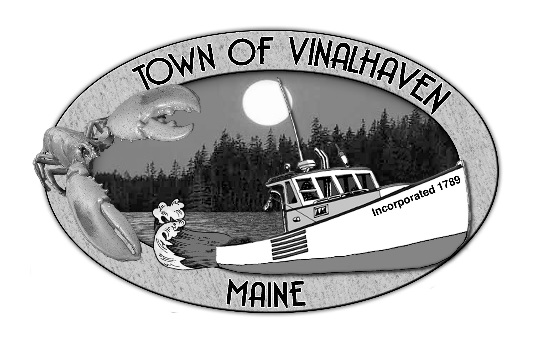 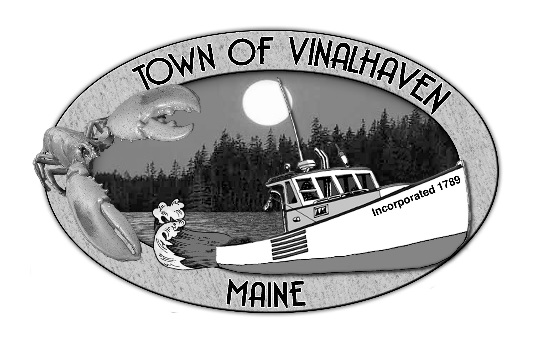 MONDAY, April 8th, 20196:00 PMTOWN OFFICERoll Call - Selectmen Eric Gasperini, Pamela C. Alley, Phillip Crossman and Jacob Thompson; Town Manager Andrew J. Dorr; and Deputy Town Clerk Elizabeth Bunker (arrived late).  Donald W. Poole was absent.Also present were Bruce Hopkins, David Brown, Gabe McPhail, and Eric DavisMinutes – Approve the minutes from the March 25th, 2019 Meeting - Motion by Phil Crossman to approve the minutes from the March 25th, 2019 Meeting.  Second by Eric Gasperini.  Vote 4/0/0.  Motion carried.  Approve and Sign Treasurer’s Warrants # 41 - Motion by Eric Gasperini to approve and sign Treasurer’s Warrants #41.  Second by Jake Thompson.  Vote 4/0/0.  Motion carried.Approve Agenda - Add Executive Session pursuant to 1 M.R.S.A. § 405(6)(E) for consultation with legal counsel (becomes #5), 8a.2 Fireworks Committee Appointments, and 8h. Waste Watchers - Motion by Eric Gasperini to approve the agenda as amended.  Second by Pam Alley.  Vote 4/0/0.  Motion carried.
 Executive Session - Executive Session pursuant to 1 M.R.S.A. § 405(6)(E) for consultation with legal counsel - Motion by Eric Gasperini to enter into Executive Session pursuant to 1 M.R.S.A. § 405(6)(E) for consultation with legal counsel at 6:02pm.  Second by Pam Alley.  Vote 4/0/0.  Motion carried.
Motion by Eric Gasperini to come out of executive session at 6:15pm.  Second by Pam Alley.  Vote 4/0/0.  Motion carried.Communications – None
Speakers from the Floor - NoneCommittee and Department Reports/AppointmentsCommittee AppointmentsPark Commission – Motion by Eric Gasperini to appoint Will Calkins’ to the Park Commission.  Second by Pam Alley.  Vote 4/0/0.  Motion carried.Fireworks Committee – Motion by Eric Gasperini to appoint Julie Peterson to the Fireworks Committee.  Second by Phil Crossman.  Vote 4/0/0.  Motion carried.  Motion by Jake Thompson to re-appoint Joseph Bickford to the Fireworks Committee.  Second by Eric Gasperini.  Vote 4/0/0.  There was discussion about committee roles, purpose, and the possibility of a committee/board policy.Ambulance Report – Andy will follow up with Kerry for her first report.Cemetery Committee - (Elizabeth Bunker arrived) - Eric Davis gave a brief update of the committee’s progress.  They meet tomorrow (4/9/2019) to work on guidelines and a draft ordinance.Knox County Sheriff’s Office - The Board reviewed the report provided by KCSO.  The Board agreed that a little more detail, other than a total of each incident responded to - i.e. how many of these incidents resulted in arrest?  Even getting these numbers quarterly would be beneficial.Road Commissioner - The Board reviewed Dan Bickford’s reports.  Andy said Luke Philbrook will be doing ditching in preparation for paving.  He will have two people working with him, but it may be necessary to provide flaggers.Transfer Station - The Board reviewed the Transfer Station data.  Two loads of Single Stream were sent in March and they continue to be clean.Treasurer’s Report - The Board reviewed the Treasurer’s Report through March.
Waste Watchers - Gabe McPhail wanted to check in with the Board on the DEP Grant she’s been working on for expanding the composting program.  There is focus on labor costs, equipment and supplies, and maintenance, also working on diversion (or a solution to lack of diversion) and recycling education.  Luther Tolman estimated 3 or 4 demo containers a year are disposed of from the Swap Shop.  Gabe will share the draft proposal on the 22nd before the grant deadline.Old BusinessTown Report Dedication & Memoriam - Jake Thompson asked to consider Roy Heisler for his work done at the Historical Society.  The Historical Society will honor Roy in their annual newsletter.  Pam Alley stressed not wanting anyone to feel slighted.  Phil Crossman sent out a draft for the dedication via email to the board.2017 Tax Foreclosures - Motion by Eric Gasperini to authorize Town Manager Andrew Dorr to enter into a redemption agreement on reasonable terms with Mr. Blackington that will satisfy the tax debts and return the property to Mr. Blackington’s ownership.  Second by Phil Crossman.  Vote 4/0/0.  Motion carried.New Business MSFSRate Proposal - There is a hearing set for April 24, 2019, 10am, at the University of Maine Hutchinson Center for proposed rulemaking relating to another rate increase.  The proposal is to keep the same structure, but increase prices again from the last increase in October 2018.  
There was discussion on repairs and replacements of the MSFS fleet.  Replacements would come from Federal budget, but repairs come from State funds.  
There is a “listening session” on Islesboro, April 13, 2019, to work on evaluating rate proposal options and address the budget shortfall resulting from reduced ridership and increased costs.USCG Letter - Emergency Trips - The Board reviewed two letters to and from the USCG on emergency protocol.  Jake Thompson asked what the Casco Bay Islands do for emergencies.  Andy said due to their proximity to Portland, the Portland fire rescue would respond. MSFS and the Coast Guard are still working on a solution to having the ferry as an option for emergency runs from the islands.Me DOT Commissioner Meeting - Andy shared an email response from Commissioner Bruce Van Note’s assistant on holding a public meeting on Vinalhaven for discussion on the proposed increase.  The commissioner plans to fulfill the request in May or June and will be in contact to schedule a date.Cemetery Mowing Contract Review - Andy was able to update the current mowing contract and go over it with David Brown.  David has asked for a raise, he hasn’t raised his contracted amount in several years, despite added duties.  Eric Davis added that the Cemetery Committee has been pleased with the job done by David.
Motion by Phil Crossman to approve the mowing contract with David Brown for $35,670 to be paid weekly throughout the year.  Second by Jake Thompson.  Vote 4/0/0.  Motion carried.Set date for Public Hearing for Harbor Ordinance -Motion by Eric Gasperini to hold a public hearing for the amended Harbor Ordinance on April 22, 2019.  Second by Jake Thompson.  Vote 4/0/0.  Motion carried.Report of Town Manager - 
Andy provided the board with an example of a policy for boards and committees from Waldoboro.  Adopting a version of this would help provide structure for boards and groups.

Potential building hazard on Main Street.  Glass continues to fall from Indiana’s building on Main Street, and the pigeons continue to live in the building and make a mess.  The foundation has been formed with two islanders on the committee.  Andy asked if the Board wanted to move forward with a structural assessment with the public health officer and the code officer.  There was a consensus of the Board to authorize Andy to work with the foundation for now to make the area around the building safe.Report of Members - 
Phil Crossman: 
Asked where the extension of the airstrip stands?  Andy spoke again with Kevin Waters and clarified his scope of work.  Land at the end of the airstrip are in the airport district zone A and B.  If the zones are not being breached, then nothing is being taken away from abutting land owners.
Asked if obstructions were placed at the end of Booth’s Quarry Road?  Not yet placed due to plowing/weather.
Asked if there had been anything further on a right-of-way dispute with the abutter at the new Public Works Site?  Nothing further.  The well drillers are being lined up.  Bill and Joy are due to return to VH soon.  
Asked about Engine House Painting?  Andy presented an estimate from Hall Painting in the budget packets.  The Budget Committee will be reviewing this and will have a recommendation.
Asked about FEMA maps? Andy received a lengthy email from Nathan Dill.  He is confident that there would be some changes to the zoning.  $3500 for initial fee and memo.
Asked about the railings around the Monument?  Kris Kolofsky has completed two sections and expects them to be in place by Memorial Day.  There is more work to do after they are in place.  No one has provided an estimate, so we have no idea of the final price.  The Lions are supposed to pay some of the cost.  Phil will check with Doug Littlefield.
Asked about getting the Transfer Station guys to clean up the road across from the Station.  There was also discussion on coordinating a roadside cleanup for Earth Day.  Part of Pat Lundholm’s program created for the Transfer Station will allow for tracking of trash brought in by those who clean roadsides/beaches.

Jake Thompson asked about changing the traffic pattern around the Galamander/Band Stand during the Flea Market season - making that small section of Atlantic Ave a one-way street.  There was also discussion on closing the section all together, and the feasibility of moving the flea market to the school parking lot.  There was a consensus to talk with the flea market organizers and get their input on parking issues.

Eric Gasperini DID take out nomination papers for another term as Selectmen!

Adjourn - Motion by Phil Crossman to adjourn at 7:41PM.  Second by Pam Alley.  Vote 4/0/0.  Motion carried.Next Board of Selectmen’s Meetings:  	Budget Meeting:  Monday, April 15th, 2019 - 6:00 PM Public Hearing for Harbor Ordinance & Regular Meeting:  Monday, April 22nd, 2019 at 6:00 PM with 	regular meeting to follow.Respectfully Submitted,_________________________________Elizabeth Bunker, Deputy Town Clerk